Publicado en Ibiza el 11/03/2019 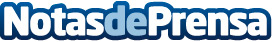 Ibiza acoge la Cuarta Edición de 'Woman Rocks', sobre mujeres y emprendimiento Nemer Studio y el Ayuntamiento de Ibiza se unen para organizar la Cuarta Edición de 'Woman Rocks', el encuentro de mujeres emprendedoras con mucho power, que realizará su Cuarta Edición en Casal d´Igualtat en Ibiza el próximo viernes 5 de abril de 9 a 17.30h. El objetivo de la organización es promover el emprendimiento femenino contando con grandes y reconocidas profesionales en el sector tocando temáticas relacionadas al trabajo profesional de la mujer y el emprendimientoDatos de contacto:Nadia NemerCreadora e impulsora de Woman Rocks640192155Nota de prensa publicada en: https://www.notasdeprensa.es/ibiza-acoge-la-cuarta-edicion-de-woman-rocks Categorias: Nacional Comunicación Marketing Cataluña Baleares Emprendedores Eventos E-Commerce http://www.notasdeprensa.es